Just Right Chiropractic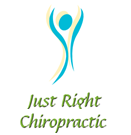 Patient InformationName: ________________________		Date: __________________________Email: ________________________		Home Phone: ____________________Adress: _______________________		Cell Phone: ______________________City: _________________________		Work Phone: _____________________Age:________	DOB: ___________		SSN:_______________	Sex:_______Please Circle:		Single		Married	Divorced	WidowedName of Spouse / Significant Other: _____________________	Occupation: ______________________	Employer: _______________________Work address: _____________________	City: ___________________________Health HistoryLast visit to MD: _____________________	Name: _______________________________What conditions were treated: ___________________________________________________________________________________________________________________________Last visit to Chiropractor: _____________________ 	Name: __________________________What conditions were treated: __________________________________________________________________________________________________________________________What is your current OVERALL Pain Level:        1       2       3       4       5       6       7       8       9       10How is your current condition affecting your ability to function in the following areas:Work:     Mild       Mild/Moderate       Moderate       Moderate/Sever       SevereSocial:     Mild       Mild/Moderate       Moderate       Moderate/Sever       SevereActivity of Daily Living:  Mild       Mild/Moderate       Moderate       Moderate/Sever       SevereOverall Ability to Function: Mild       Mild/Moderate       Moderate       Moderate/Sever       SevereWhat symptoms have you experienced in the LAST MONTH?(   ) Neck Pain		(   ) Headache		(   ) Shoulder Pain	(   ) Arm Pain		(   ) Hand Pain(   ) Low Back Pain	(   ) Hip Pain		(   ) Leg Pain		(   ) Knee Pain		(   ) Foot Pain(   ) Numb Hands	(   ) Numb Arm	(   ) Numb Legs	(   ) Numb Feet	(   ) Diarrhea(   ) Dizziness		(   ) Nausea		(   ) Ringing Ears	(   ) Blurry Vision	(   ) Constipated(   ) Anxiety		(   ) Tension		(   ) Irritability		(   ) Nervousness	(   ) Fainting(   ) Depression 	(   ) Fatigue		(   ) Insomnia		(   ) Chest Pain		(   ) Fever(   ) Short of Breath	(   ) Memory Loss	(   ) Heart Burn	(   ) Cold Hands	(   ) Cold Feet(   ) Loss of Balance	(   ) Light Sensitivity	(   ) Loss of Taste	(   ) Loss of Smell	(   ) Cold SweatWhat are the major symptoms you that concern you?_________________________________________________________________________________________________________What do you think is wrong?___________________________________________________Do you want to:	Fix the problem		Get out of Pain		UnsureHow long have you been experiencing these symptoms?_________________________________Have you experienced these or similar symptoms before?     Y   /   N	When?_______________What caused this?__________________________________________________________What makes it feel worse?_____________________________________________________What makes it feel better?_____________________________________________________Is your condition worse at a certain time of day?______________________________________Is your condition getting:		Better		Same		WorseAre you a: 		Stomach Sleeper		Side Sleeper		Back Sleeper		All OverWhat do you do for exercise?____________________________________________________How often do you exercise?_____________________________________________________How much:	coffee / tea do you drink?		     soda?			water?How much sleep do you get?______________	Do you feel rested when you wake?____________Patient Signature:_________________________________		Date:_________________